Co-Intervention MathsNiveau 4 – LE DEVISLe devis permet d’estimer avec précision le coût des travaux et, ainsi, faire une proposition commerciale au client. Il doit détailler clairement la nature de la prestation (matériaux, fournitures, main d’œuvre, superficie, prix unitaire, remise, TVA et ses taux, etc.). Des logiciels spécifiques sont utilisés mais bien souvent quelques calculs sont nécessaires en amont pour établir avec précision le devis (poids, superficie, etc.). Vous travaillez dans une entreprise du BTP. Vous êtes chargé(e) de traiter les devis clients.Réaliser les calculs indispensables à l’établissement du devis Établir le devis adressé au client (durée de validité 1 mois, avec un paiement à hauteur de 30 % à la commande et du solde à la livraison).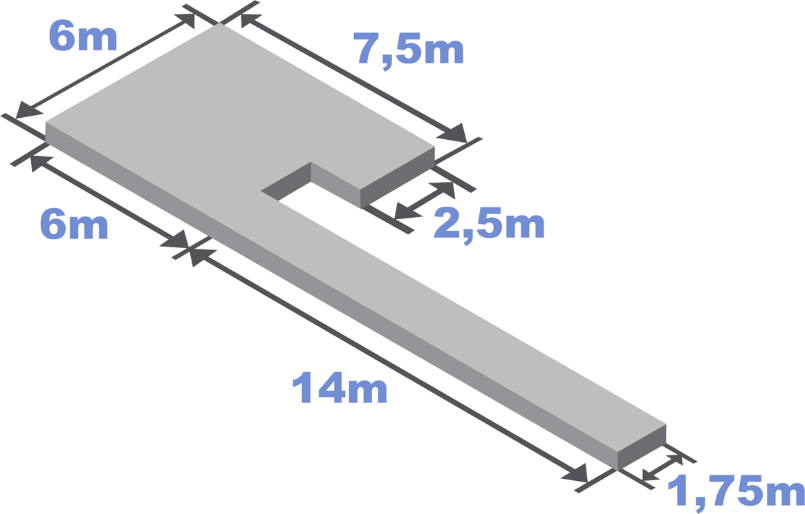 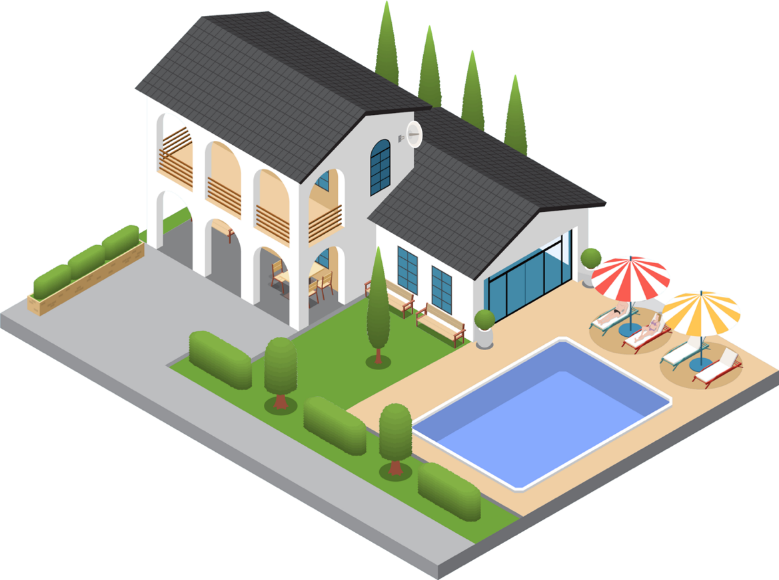 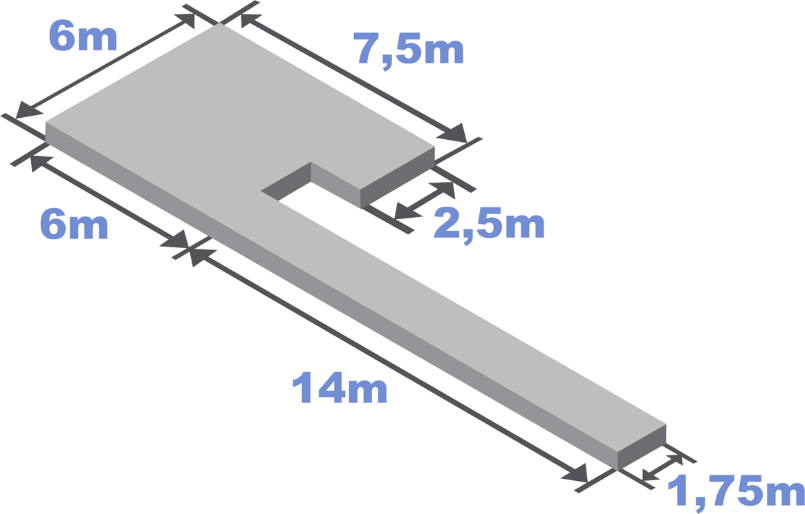 POUR ALLER PLUS LOIN : ALGORITHMIQUE ET PROGRAMMATION AVEC PYTHONhttps://edupython.tuxfamily.orgCompléter les formules manquantes dans le script ci-dessous AVEC FORMATAGE DES RÉSULTATS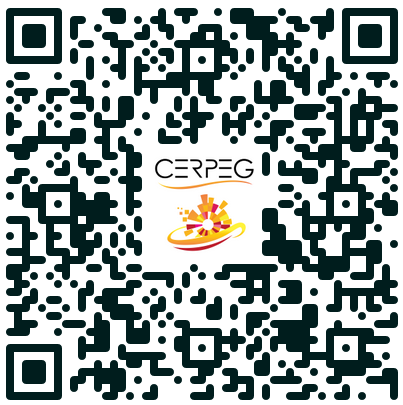 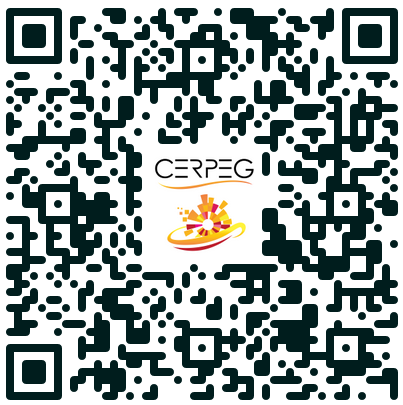 Mon atelier pour apprendre à…Calculer des dimensions (surface, volume, etc.)Établir un devis estimatif de travauxPour aller plus loin : programmer en pythonActivité de votre entrepriseAménagement extérieur : clôture, murette, chemin, cour, allée, parking
Travaux de terrassement et d’assainissementCARACTÉRISTIQUES du PRODUIT COMMANDÉCARACTÉRISTIQUES du PRODUIT COMMANDÉCARACTÉRISTIQUES du PRODUIT COMMANDÉGRAVIER CONCASSÉ Nom du produitGravier concassé Blanc purBlanc pur 8/12 mmRéférenceGR18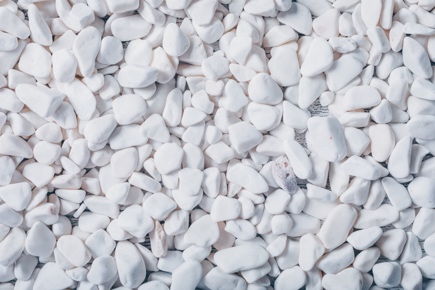 TechniqueConcasséCouleurBlanc purPierre100 % naturelleGranulométrie8 à 12 mmPose Sur sol meubleOrigine EspagneDensité 1 500 kg / m3Épaisseur5 cm249,90 € HT la tonneUtilisation Intérieur / extérieur5 % de remise !LivraisonFrance entièreMAIN d’ŒUVRE DIRECTEUNITÉDONNÉESTemps de posem20,06 heure Prix HTheure 55,00 eurosPOIDSTARIF LIVRAISON HT en fonction de la DISTANCETARIF LIVRAISON HT en fonction de la DISTANCETARIF LIVRAISON HT en fonction de la DISTANCEPOIDS0 à 10 km10 à 30 km+ de 30 km0 à 50 kg4,909,9014,9050 à 100 kg14,9019,9024,90100 à 500 kg24,9029,9034,900,5 à 1 t39,9044,9049,901 à 3 t49,9059,9069,903 à 5 t69,9079,9089,90+ de 5 t89,90109,90119,901. Calculer la surface totale à gravillonner1. Calculer la surface totale à gravillonner1. Calculer la surface totale à gravillonnerÉLÉMENTSDÉTAIL des CALCULSRÉSULTATSRectangle ARectangle BRectangle CSURFACE totale2. Calculer le volume total à gravillonner.2. Calculer le volume total à gravillonner.2. Calculer le volume total à gravillonner.ÉLÉMENTSDÉTAIL des CALCULSRÉSULTATSSurface totaleHauteurVOLUME total3. Calculer le poids total du gravier à commander3. Calculer le poids total du gravier à commander3. Calculer le poids total du gravier à commanderÉLÉMENTSDÉTAIL des CALCULSRÉSULTATSVolume totalDensité au m3POIDS total5. Établir le DEVIS à adresser au client5. Établir le DEVIS à adresser au client5. Établir le DEVIS à adresser au client5. Établir le DEVIS à adresser au client5. Établir le DEVIS à adresser au client5. Établir le DEVIS à adresser au client5. Établir le DEVIS à adresser au client5. Établir le DEVIS à adresser au client5. Établir le DEVIS à adresser au client5. Établir le DEVIS à adresser au client5. Établir le DEVIS à adresser au client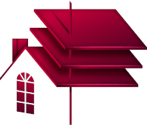 BATI-TRAVAUXDATEDATEDATEDATE30/06/20NAdresseDEVIS N°DEVIS N°911CP VILLETél. : 02 47 57 77 78Tél. : 02 47 57 77 78Nom du client :Nom du client :CLIENT 4 - HOTELAdresseCP VILLECLIENT 4 - HOTELAdresseCP VILLECLIENT 4 - HOTELAdresseCP VILLECLIENT 4 - HOTELAdresseCP VILLECLIENT 4 - HOTELAdresseCP VILLEwww.bati-travaux.frwww.bati-travaux.frCLIENT 4 - HOTELAdresseCP VILLECLIENT 4 - HOTELAdresseCP VILLECLIENT 4 - HOTELAdresseCP VILLECLIENT 4 - HOTELAdresseCP VILLECLIENT 4 - HOTELAdresseCP VILLEcontact@bati-travaux.frcontact@bati-travaux.frCLIENT 4 - HOTELAdresseCP VILLECLIENT 4 - HOTELAdresseCP VILLECLIENT 4 - HOTELAdresseCP VILLECLIENT 4 - HOTELAdresseCP VILLECLIENT 4 - HOTELAdresseCP VILLEDÉSIGNATION des TRAVAUXDÉSIGNATION des TRAVAUXDÉSIGNATION des TRAVAUXDÉSIGNATION des TRAVAUXDÉSIGNATION des TRAVAUXDÉSIGNATION des TRAVAUXDÉSIGNATION des TRAVAUXDÉSIGNATION des TRAVAUXDÉSIGNATION des TRAVAUXLivraison de gravier pour l’allée d’un hôtel spaLivraison de gravier pour l’allée d’un hôtel spaLivraison de gravier pour l’allée d’un hôtel spaLivraison de gravier pour l’allée d’un hôtel spaLivraison de gravier pour l’allée d’un hôtel spaLivraison de gravier pour l’allée d’un hôtel spaLivraison de gravier pour l’allée d’un hôtel spaLivraison de gravier pour l’allée d’un hôtel spaLivraison de gravier pour l’allée d’un hôtel spaFOURNITURESFOURNITURESFOURNITURESFOURNITURESFOURNITURESFOURNITURESFOURNITURESFOURNITURESFOURNITURESRÉF.DÉSIGNATIONQUANTITÉPU HT% REM.% REM.PU HT NETPU HT NETMONTANT HTTOTAL fournituresTOTAL fournituresTOTAL fournituresTOTAL fournituresMAIN d’ŒUVREMAIN d’ŒUVREMAIN d’ŒUVREMAIN d’ŒUVREMAIN d’ŒUVREMAIN d’ŒUVREMAIN d’ŒUVREMAIN d’ŒUVREMAIN d’ŒUVREDÉSIGNATIONDÉSIGNATIONDÉSIGNATIONM2M2DURÉEDURÉETARIF HORAIREMONTANT HTTOTAL main d’œuvre TOTAL main d’œuvre TOTAL main d’œuvre TOTAL main d’œuvre CONDITIONS GÉNÉRALES de VENTESCONDITIONS GÉNÉRALES de VENTESCONDITIONS GÉNÉRALES de VENTESCONDITIONS GÉNÉRALES de VENTESTotal HT Total HT Total HT Total HT Paiement :Paiement :Paiement :Paiement :LivraisonLivraisonLivraisonLivraisonTotal net HTTotal net HTTotal net HTTotal net HTDélai d’exécution :Délai d’exécution :Délai d’exécution :Délai d’exécution :TVA  20 %TVA  20 %TVA  20 %TVA  20 %Total TTCTotal TTCTotal TTCTotal TTCPrix ferme au……………………………. pour une commande passée avant le ………………………….Prix ferme au……………………………. pour une commande passée avant le ………………………….Prix ferme au……………………………. pour une commande passée avant le ………………………….Prix ferme au……………………………. pour une commande passée avant le ………………………….Prix ferme au……………………………. pour une commande passée avant le ………………………….Prix ferme au……………………………. pour une commande passée avant le ………………………….Prix ferme au……………………………. pour une commande passée avant le ………………………….Prix ferme au……………………………. pour une commande passée avant le ………………………….Prix ferme au……………………………. pour une commande passée avant le ………………………….BON pour ACCORDBON pour ACCORDSignature du client :Signature du client :Signature du client :Signature du client :Signature du client :Signature du client :VARIABLESVARIABLESINTITULÉSNOMSNombre de rectanglenLongueur du rectanglelongueurLargeur du rectanglelargeurRÉSULTATSRÉSULTATSINTITULÉSNOMSCalcul de la surface en m2 pour un rectanglesurfaceCumul de la surface en m2 pour tous les rectanglesvolume20102030405060708091011121314#1. Définition des variablescumul=0n=int(input("Entrez le nombre de rectangle : "))#2. Boucle pour cumuler le résultat for x in range(n):  if x == n: break  print("Rectangle n° ", x+1)  longueur=float(input("Entrez la longueur de rectangle en m : "))  largeur=float(input("Entrez la largeur de rectangle en m : "))………………………………………………………………………………………………………………………………………………………………………………………………………………………………………………………………else:#3. Affichage du résultat  print("Surface totale = %.2f" % cumul,"m2")